СТРАТЕГИЯ ДАЛЬНЕЙШЕГО САМОРАЗВИТИЯ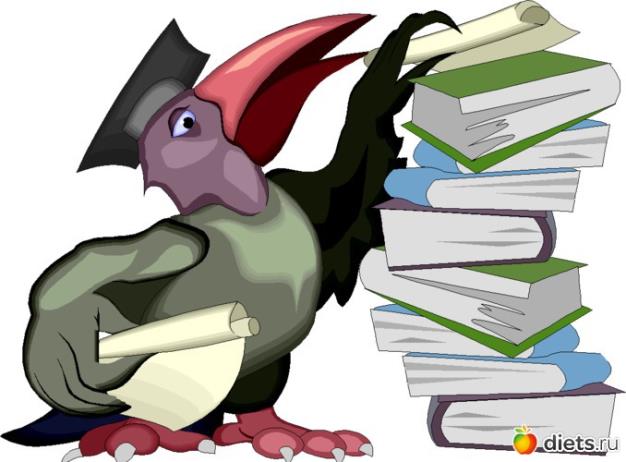 Три пути ведут к знанию:путь размышления – это путь самый благородный,путь подражания – это путь самый легкий,и путь опыта это путь самый горький.Конфуций    Пройти путь от новичка до мастера непросто. Какую роль в развитии педагога играет творческое саморазвитие учителя? Является ли профессиональное самосознание показателем профессионально-личностного развития педагога? Как происходит формирование мотивации учителя на творческое саморазвитие? Каково место и значение инновационной деятельности в процессе творческого саморазвития учителя?    На все эти вопросы нужно иметь ответы, чтобы правильно выстроить стратегию творческого саморазвития себя как учителя.     От выявления способности учителя к самооценке и самоанализу зависит рост его профессионального мастерства, требовательность к своей работе, отношение к критике в свой адрес, адекватная оценка реального уровня профессионального развития, а в дальнейшем и его творческое саморазвитие.    Наиболее полно процесс саморефлексии, самоанализа и самооценки описал с психологической точки зрения Беспалько В.П.  Он раскрыл этот процесс через профессиональное самосознание, которое является неотъемлемой частью педагогического мастерства и мерилом профессионального развития учителя.       Автор выделяет четыре основных компонента профессионального самосознания:«актуальное Я» - каким сейчас себя видит учитель;«ретроспективное Я» - каким он себя видит и оценивает по отношению к начальным этапам своей работы;«идеальное Я» - каким хотел бы стать учитель; «рефлексивное Я» - как, с точки зрения педагога, его рассматривают и оценивают руководители школы, коллеги, ученики и родители.       «Актуальное Я» является центральным элементом профессионального самосознания учителя и основывается на трех других. По отношению к «ретроспективному Я» важна система критериев оценки собственного профессионализма. «Идеальное Я» дает перспективу личности и обусловливает саморазвитие в профессиональной среде. «Рефлексивное Я» является шкалой среды в профессиональной деятельности учителя и обеспечивает объективность самооценки.      Говоря о творческом саморазвитии учителя особенно важно наличие положительного мотива саморазвития. Для формирования мотивации учителя на творческое саморазвитие необходимо:наличие адекватной самооценки;сформированность идеального представления о педагогической деятельности;умение соотносить свою деятельность с образцами.    Особую роль в процессе творческого саморазвития учителя играет его инновационная деятельность. Инновация (от лат. Innovatio) – нововведение, обновление. В современной литературе инновация рассматривается как «целенаправленное изменение, вносящее в среду новые стабильные элементы (новшества), вызывающие переход системы из одного состояния в другое». Следует отметить еще один крайне необходимый критерий феномена инновации. Речь идет о том, что в отличие от естественного, стихийно протекающего процесса инновация носит характер инициируемых и контролируемых изменений, т.е. изменений, происходящих на основе рационально-волевого действия. Другими словами, это искусственно организованный процесс, направленный и управляемый для достижения определенного результата.    Относительно инноваций в образовании имеется в виду изменение целей образования, его результатов (содержание образования) и вслед за этим – изменение способов их достижения (иная система организации учебного процесса, иные позиции учителя и учащегося, формы и характер их взаимодействия, иная система образования и подготовки педагогических кадров). Изменения могут инициироваться и руководством сферы образования, и отдельного образовательного учреждения, и самим учителем. Должен лишь сохраняться основной критерий инновационности  – изменение целей, т.е. содержания образования (его результатов), как основных составляющих деятельности педагога и учащегося. Причем, изменения должны осуществляться именно в деятельности и мышлении участников образовательного процесса.     Если педагогу, работающему в традиционной системе, достаточно владеть педагогической техникой, т.е. системой обучающих умений, позволяющих ему осуществлять учебно-воспитательную деятельность на профессиональном уровне и добиваться более или менее успешного обучения, а также приобрести педагогическое мастерство, отражающее определенную отшлифованность методов и приемов применения психолого-педагогической теории на практике, благодаря чему обеспечивается высокая эффективность образовательного процесса, - два базовых уровня профессионального развития, то для перехода в инновационный режим определяющим является готовность педагога к инновациям.      Профессиональная позиция педагога – это динамическая характеристика личности, характеризующая устойчивую систему интеллектуальных, волевых, эмоционально-оценочных отношений к себе, профессиональной деятельности, саморазвитию и проявляющаяся в инновационном характере профессиональной деятельности. Только педагог со сформированной профессиональной позицией способен активно влиять на процесс становления нового, быть инициатором нововведений.    К сожалению, на практике не единичны случаи, когда прогрессивные образовательные методики и технологии не находят своего применения. В период с 1985 по 1987 годы было немало сделано для пропаганды опыта учителей-новаторов. Однако за последние 10 лет их опыт не внес сколько-нибудь существенных изменений в технологию обучения и воспитания. По международным оценкам в системе повышения квалификации и переподготовки кадров только 10% затрат окупается в виде изменения поведения на рабочем месте, т.е. 90% обучающихся возвращаются к старым методам работы.    В связи с этим одной из актуальных проблем управления инновационными процессами в образовательном учреждении является проблема отношения педагогов к инновациям.     Если для традиционного учителя, воспитателя главными были специальные и методические знания, то для современного педагога приоритетными становятся знания теоретические (знание современных психолого-педагогических концепций), методологические (знание общих принципов изучения педагогических явлений, закономерностей социализации обучения и воспитания) и технологические (знание не только традиционных, но и инновационных образовательных технологий).     Педагогическая техника как форма организации поведения учителя представляет собой комплекс профессиональных умений – в том числе актерских и режиссерских, связанных с умением управлять собой и умением взаимодействовать в процессе решения педагогических задач.    Педагогическая техника как компонент профессионального мастерства учителя шлифуется, в основном, в практической деятельности. Однако при освоении новых педагогических принципов и технологий необходимым условием является не только совершенствование технических педагогических приемов, но и личностное саморазвитие педагога, самоактуализация его личности. Процесс самоактуализации включает в себя переход потенциальных особенностей человека в актуальные. Динамика превращения потенциальных особенностей в актуальные выступает как основной механизм саморазвития.     И.В. Никишина в работе «Инновационная деятельность современного  педагога в системе общешкольной методической работы» выделяет следующие основные психологические требования к личности педагога, осваивающего новые педагогические технологии:вариативность мышления;эмпатийность (способность с сопереживанию);синтонность (способность настроиться на «волну» другого человека);толерантность (терпимость к инакомыслию);коммуникативность (культуру диалога).      Развитие этих качеств, высокий уровень общей культуры, психолого-педагогическая и технологическая компетентность, креативные (творческие) способности педагога. Все это способствует повышению уровня его готовности к инновациям вообще и к овладению новыми педагогическими технологиями в частности. Готовность определяют как условие успешного выполнения деятельности, как избирательную активность, настраивающую личность на будущую деятельность, как качественный показатель зрелости саморегуляции педагога, как активно-действенное состояние личности, выражающее способность решать педагогические задачи с учетом конкретных условий и обстоятельств практической деятельности.    Учитель, владеющий современными педагогическими технологиями и обладающий технологической культурой, должен проявлять гибкость при использовании методов и средств обучения, уметь модифицировать свои профессиональные действия, разрабатывая при этом свою собственную педагогическую технологию.    Готовность педагога к созданию авторской технологии, характеризующейся согласованностью методических приемов, оригинальностью их сочетания в целостной системе, соответствующей единому замыслу и личностному опыту учителя, авторским стилем его педагогической деятельности, - один из важнейших показателей личностного развития педагога (В.В. Сериков).   Создание комфортной образовательной среды творческого саморазвития учителя предполагает поддержание руководителем школы и его заместителями таких условий, которые способствуют творческой самореализации, физическому и духовному развитию учителя и учащихся.    Сегодня на учителя и учащегося легло немало проблем, связанных с условиями социальной среды, все усиливающимися проблемами материальной стороны жизнеобеспечения. А отсюда и напряженность, сплошь и рядом возникающие стрессовые ситуации, конфликты. Дискомфортность становится, к сожалению, привычным условием жизнетворчества, профессионально-педагогического общения, а также взаимодействия учителя и учащихся.     Опыт работы образовательных организаций подтверждает, что комфортность образовательной среды и эффективность программы стимулирования мотивации творческого саморазвития повышается благодаря тому, что:стимулирование осуществляется на основе диагностики исходного уровня сформированности мотивации творческого саморазвития учителя; в процессе проектирования и реализации программы стимулирования учитывается психологическая и педагогическая подготовленность учителя к стимулированию;в коллективе создана и поддерживается творческая атмосфера;в коллективе создан благоприятный морально-психологический микроклимат;учителю оказывается помощь в получении информации об инновационных технологиях;учителя заинтересованы в повышении уровня своего профессионального мастерства, педагогической и методологической культуры;педагогическая система стимулирования соответствует индивидуальной программе профессионально-творческой деятельности учителя и творческого саморазвития;созданы условия, способствующие включенности учителя в творческое саморазвитие, в разнообразные формы профессионально-творческой деятельности;администрация образовательной организации содействует отношениям сотрудничества учителя с учащимися и коллегами чему способствует высокий уровень профессиональной компетентности, педагогической и методологической культуры каждого члена административной команды;цели, содержание, формы, методы, приемы стимулирования соответствуют целям, содержанию профессионально-творческой деятельности и творческого саморазвития учителя;в процессе проектирования педагогической системы администрацией образовательной организации осуществляется правильный отбор наиболее значимых стимулов в соответствии со спецификой их взаимосвязи и с учетом влияния барьеров.    Экспериментально выявлено, что существенное влияние на стимулирование мотивации творческого саморазвития учителя оказывают барьеры. Их сдерживающая значимость различается в зависимости от условий деятельности. В условиях инновационной деятельности по рейтингу сдерживающей значимости в стимулировании мотивации творческого саморазвития учителя они распределяются в следующем порядке:низкий уровень заработной платыформализм требований администрациислабая учебно-материальная базаполучение необъективной оценки со стороны администрациинеудовлетворенность учителя методами самореализацииотсутствие информации об интересующих учителя инновационных технологияхнеблагоприятный морально-психологический микроклимат в коллективеотсутствие у учащихся желания учитьсяизлишняя регламентация работы учителя со стороны администрации.    Реально функционирующие барьеры затрудняют создание и поддержание комфортной образовательной среды, проявляют сдерживающее влияние на стимулирование мотивации творческого саморазвития учителя. Одной из причин низкой эффективности стимулирования мотивации творческого саморазвития учителя в условиях инновационной деятельности является формализм требований администрации – что наиболее сильно сдерживает осознание учителем стремления развить способности объективно оценивать результаты своей деятельности, стремление учителя к профессионально-творческой свободе и препятствует развитию интереса к творческой деятельности, затрудняет создание комфортных условий образовательной среды.   В объективности оценки труда учителя кроется важный стимул активизации творческого саморазвития и условие улучшения морально-психологической удовлетворенности педагога, что несомненно положительно скажется и на его здоровье. Не менее важное значение при этом имеет и самооценка, в связи с чем необходимо обучать учителя и учащихся анализу собственной деятельности.     Обеспечение непрерывности творческой деятельности является одной из труднейших задач. «Непрерывность деятельности поддерживается постоянно происходящим в ней обновлением и разнообразием (размышлений и планов, наблюдений и впечатлений, поисков и проб, проверок и самокритики). Личность и деятельность, как бы «переливаясь» последовательно друг в друга в процессе активности, взаимно обновляются и побуждаются к дальнейшему движению».     Непрерывное образование нельзя сводить только к повышению уровня общеобразовательных и профессиональных знаний учителя. Учитель современной школы должен овладеть философской, исторической, эстетической культурой. В процессе непрерывного образования совершенствуется его духовное, экономическое и экологическое воспитание, повышается социальная активность и ответственность. Система непрерывного совершенствования педагогического мастерства  должна обеспечить продвижение всех учителей от одного уровня овладения творческой деятельностью к другому, более высокому, от «переоткрытия» известного к отдельным творческим находкам, от выбора имеющихся вариантов к поискам собственных, нестандартных, оригинальных решений.    При разработке системы непрерывного творческого саморазвития учителя исходят из ряда общих психолого-педагогических положений о развитии личности:развивать потребность в самоосуществлении, стремление быть оцененным окружающими по достоинству, желание стать «значительным»;развитие личности происходит только в процессе деятельности самого человека;многие качества человека формируются в межличностном общении;необходимо формировать личность в целом, а не отдельные качества, свойства характера;опираться на лучшие стороны личности, ее интересы, потребности, склонности, чувства.       Основными компонентами системы непрерывного творческого саморазвития учителя школы, построенной на системном подходе, являются:целеполагание как системообразующий фактор;мотивация как потребность в саморазвитии, самообразовании, самореализации;содержание, формы, методы и средства самообразовательной и самовоспитательной деятельности и методической работы, включающие методическую, научно-методическую, научно-теоретическую (психологическую и педагогическую), философскую и культурологическую подготовку учителя;управление, т.е. организация, руководство, анализ, оценка, контроль, диагностические исследования, применение технологий управленческой деятельности и т.п.     Учитывая внутренние и внешние мотивы, требования, предъявляемые обществом к учителю на современном этапе, и требования администрации образовательного учреждения, под влиянием морально-психологического климата, сложившегося в коллективе, учитель определяет направления своего совершенствования (элементы психолого-педагогической и методической подготовки, профессиональные и личностные качества)  и  определяет, через какие формы развития (методическую работу, самообразование, самовоспитание) будет осуществляться процесс творческого саморазвития, т.е. определяет индивидуальную траекторию своего развития. Необходимым условием является участие учителя в экспериментально-исследовательской деятельности, творческое использование опыта инновационной деятельности коллег, престиж учителя в глазах учащихся, сотрудничество с учащимися и коллегами, уважение учителей и администрации, применение эффективных технологий обучения, воспитания учащихся, творческая атмосфера в коллективе. Необходимым условием является определение конкретных результатов творческого саморазвития, фиксация которых проводится в индивидуальном плане развития учителя.     Система непрерывного творческого саморазвития учителя подчиняется общей теории систем, согласно которой оптимальное функционирование системы возможно только при соблюдении следующей совокупности принципов:целостности (все элементы системы адаптированы друг к другу);необходимого разнообразия (многообразие форм методической работы, методов, приемов, средств самообразования и самовоспитания);эффективного управления (подчинение всех форм единой цели);разрешения проблем (постепенное введение новых форм, средств и т.п. в ходе саморазвития);эффективной обратной связи (межличностное общение, самоконтроль, диагностика).    Разработанная система обеспечивает реальную возможность построения и реализации индивидуальных траекторий творческого саморазвития, стимулирующих активность учителей в овладении методами и средствами осуществления данного процесса, необходимых для раскрытия индивидуальности,  творческого начала, способствующих профессиональному становлению и самоосуществлению, совершенствованию педагогического мастерства. Она побуждает учителя к постоянному самосовершенствованию, активизируя стремление личности к саморазвитию, достижению более высокого уровня профессионализма и учитывает нарастание творческого потенциала учителя, его профессиональных и личностных качеств.    Безусловно, слабая учебно-материальная база, нехватка учебного оборудования, учебников и мебели, санитарно-гигиенические условия многих современных школ не только не позволяют осваивать эффективные инновационные технологии, но и отрицательно сказываются на профессиональном росте и творческом саморазвитии учителя, пагубно влияют на здоровье учащихся, учителей и руководителей школы.Создание комфортной образовательной среды есть результат процесса демократизации школьной жизни. Демократический стиль общения требует умения организовать все процессы детской самодеятельности, все отношения, формирующие личность; требует постоянно анализировать то, в какой мере результат воспитания соответствует целям; требует высокого профессионального мастерства. Диалектический стиль мышления есть глубокое понимание всей совокупности противоречий, разрешение которых в конечном итоге способствует дальнейшему развитию всей учебно-воспитательной работы.    Работая в условиях открытого эксперимента, в активном творческом поиске, учитель осваивает эффективные технологии обучения, воспитания, развития творческих способностей учащихся, экспериментирует и исследует, стремится повысить результаты своего труда, а такой характер деятельности предполагает творческую свободу и комфортные условия образовательной среды.    Создание комфортной образовательной среды творческого саморазвития учителя предполагает поддержание руководителем школы и его заместителями таких условий, которые способствуют творческой самореализации, физическому и духовному развитию учителя и учащихся.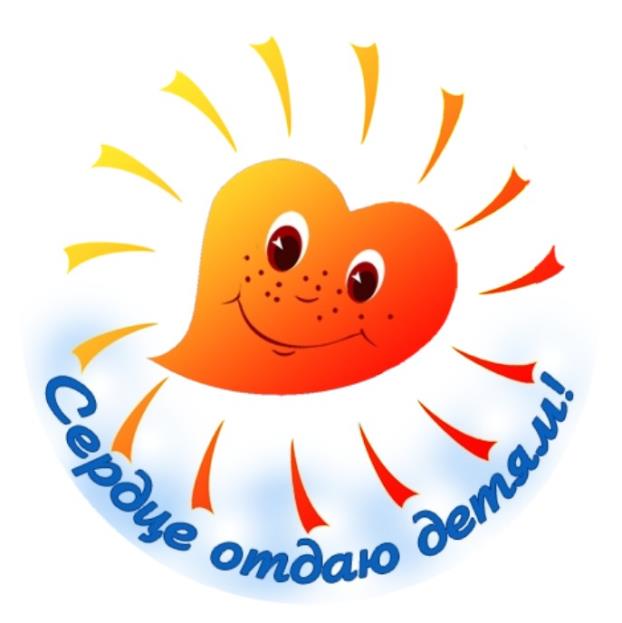 